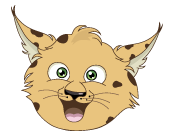 Mladinski center RISKO vabi na DELAVNICO ŠPORT ZA ZDRAVO ŽIVLJENJE:NA KOLO ZA ZDRAVO TELONa delavnici se bomo s kolesi odpravili na znano prekmursko kolesarsko pot, ''pot užitka''. Našo pot bomo začeli v Dvorcu Rakičan, od koder se bomo odpravili proti Murski Soboti, kjer se naša pot šele začne. Od tam se bomo odpravili do Markišavcev. Naprej se bomo zapeljali skozi Polano, Černelavce, pa do Kroga, do reke Mure, kjer bomo opravili krajši postanek. Vožnjo bomo nadaljevali do Bakovcev in naprej do Rakičana, Noršincem, Tešanovcem, Moravskim Toplicam, Martjancem in nazaj do Murske Sobote, kjer se naša kolesarska pot zaključi. Delavnica bo potekala 6. 9. 2020 z zborom ob 10:00 na dvorišču Dvorca Rakičan. Vljudno vabljeni!Ekipa mladinskega centra RISKO Zaposlitev na področju mladinskega dela v mladinskem sektorju. Naložbo sofinancirata Republika Slovenija in Evropska unija iz Evropskega socialnega sklada. 	 